УКРАЇНАМЕНСЬКА  МІСЬКА  РАДАМенського району Чернігівської областіР О З П О Р Я Д Ж Е Н Н Я  Від 06 вересня  2019 року 	№ 245Про скликання виконкомуКеруючись Законом України «Про місцеве самоврядування в Україні» та відповідно до Регламенту роботи виконавчого комітету міської ради, скликати позачергове засідання виконавчого комітету Менської міської ради 09 вересня 2019 року о 10-00 год., в зв’язку з необхідністю термінового розгляду питань про реставрацію пам’ятника Т.Г. Шевченку в парку ім. Т.Г. Шевченка в м. Мена та про редакційні уточнення до розпорядження кабінету міністрів про розподіл субвенції.Питання, що виноситься на розгляд на засідання:Про реставрацію пам’ятника Т.Г. Шевченку.Доповідає директор КЗ «Менський краєзнавчий музей ім. В.Ф. Покотила» Менської міської ради Крутий В.О. Про редакційні уточнення.Доповідає начальник відділу освіти Менської міської ради Лук’яненко І.Ф.	Засідання провести в приміщенні Менської міської ради (м. Мена, вул. Титаренка Сергія № 7 ).Міський голова                                                                      Г.А. ПримаковПодання:Голова Менської міської ради					Г.А. Примаков Погоджено:Заступник міського голови з						Т.С. Вишнякпитань діяльності виконкомуМенської міської радиНачальник загального відділу Менської міської ради		                           			О.П. Гамениця	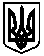 